University of South Australia City West campus SafeZone Boundary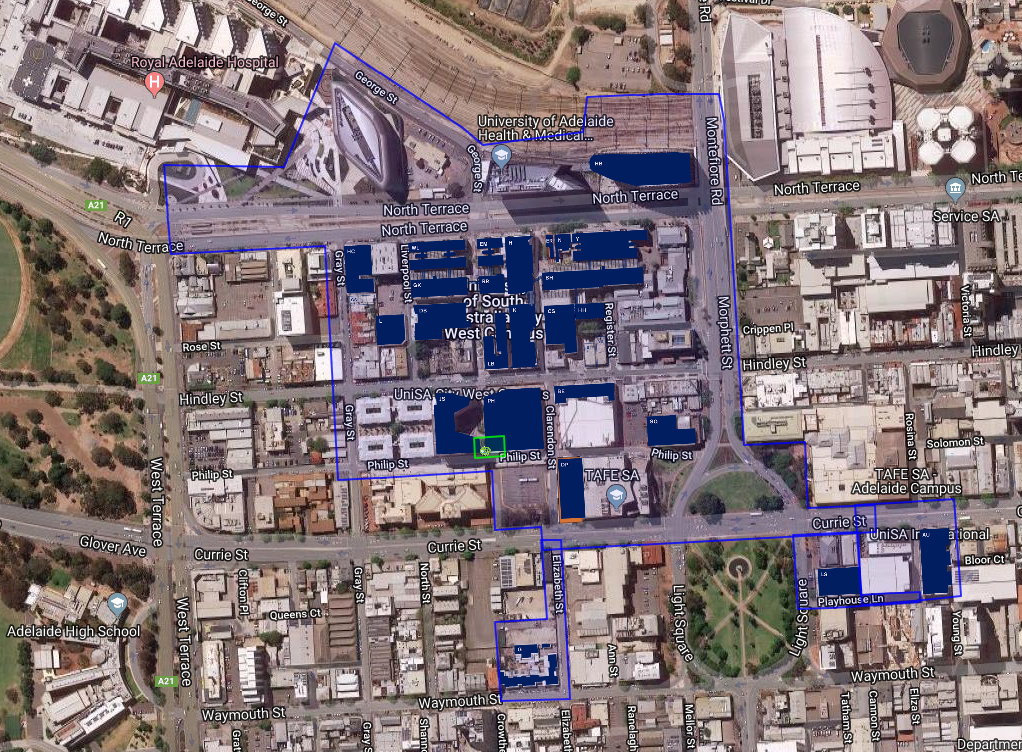 